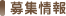 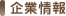 職種/仕事内容フライトやピボット､バケットコンベアなど､
自社製品の提案営業の仕事です｡

【詳しくは…】
お客様から｢ナッツを運ぶコンベアが欲しい｣など要望を受け､
製品の種類から置くスペースまで親身に寄り添い契約まで伴走｡
また､お客様の相談窓口となりメンテナンスの必要性をチェック｡
お客様は食品や化学薬品などの工場のほか､ホテルなど全国に多数｡
営業先は｢自社製品導入済み｣｢ご挨拶済み｣｢一度検討頂いた｣お客様たちで､新規開拓や飛び込み､ルート営業はありません!
まずは商品や部品の名称を覚えるところから始めます｡
部署として売上目標はありますが個人ノルマはナシ｡
達成しなかった場合はみんなで打開策を考えていきます！
ペナルティなどもないので安心して働けます｡ また、2019年9月に支社（日商翔和有限公司 台湾分公司）を設立、同11月1日に事務所をオープン致しました。
今後の海外調達及び販売の拠点として、お客様にも活用して頂けるよう取り組んでまいります。
[仕事の流れ]提案･見積⇒受注⇒設計⇒製造⇒搬入職種/工作內容各式產業輸送機，自社產品推銷及業務接洽｡

【詳細內容】依客戶需求及瞭解客戶端工廠配置的討論等後簽訂訂單。
售後服務(維修保養)等後續連繫接洽。
本社的客戶有食品和化工廠，飯店業者等遍及全國。我們的銷售對象是“介紹過我們自己的產品”、“打過招呼”、“考慮過”等等的客戶。首先自身必須了解產品構造內容。部門有銷售目標，但沒有個人配額。個人目標達不成也會以團隊方式尋求對策！另外本社近年(2019.11)在台灣設立了分公司正往海外開展業務，希望能成為台、日廠商及客戶間的溝通橋樑。
[案件流程]提案･報價⇒契約⇒設計⇒製造⇒導入対象となる方営業経験者､産業機械に興味ある方歓迎します!
★全くの未経験さんも歓迎!まずは先輩の見習いから始めましょう!
色んなことにチャレンジしたい､成長したい方も大歓迎！募集對象歡迎有業務經驗，對產業機械有興趣的人應徵!★無經驗可、有前輩會帶領指導!
日語能力能有自信能和日本人溝通對談! (N1合格者優先錄取)有自動車駕照者優先錄取!希望您有積極向上、挑戰的心態!勤務地埼玉県越谷市川柳町2-544勤務地埼玉県越谷市川柳町2-544アクセス新越谷駅から車7分､またはバスで10分アクセス新越谷站開車約7分鐘､巴士約10分鐘勤務時間8:30～17:30(休憩1h)勤務時間8:30～17:30(休憩1h)給与月給25万～35万円＋歩合､目標到達インセンティブ
※経験者優遇します薪資條件月給25万～35万円＋業績獎金
※有經驗者起薪高休日休暇週休2日制(土日祝)､月平均勤務日数21.5日
※平日に祝日がある週は土曜出社(社内カレンダーによる)
先方都合でどうしても休日に出勤いただく場合があります｡平日に振替休日取得可能なので安心してください｡
※業務改善の結果､以前より更に有給休暇を取得しやすい環境に!
基本2日前までの申請でOK！99％通ります｡休日休暇週休2日制(土日祝)､月平均勤務日数21.5日
※有國定假日那一週依公司調整有週六需出勤的情況，
依客戶需求也有假日需出勤的情況，可以跟平日做換休｡
※因公司近年來的業務改善､請有薪休假並不困難，基本上2天以前申請(緊急、生病情況除外) 都會通過｡待遇・福利厚生制服貸与/車通勤応相談/交通費全額支給/社会保険完備/期末賞与(業績による)/昇給年1回/家族手当/経年手当指導員手当/試用期間3ヶ月:同条件
教育制度あり:社外セミナーなども積極的に参加｡
スキルを伸ばしたい方にもピッタリの環境です!待遇・福利厚生提供制服/交通費補助/社會保險完備/年終獎金(依照業績情況)/每年調薪/家族補助/現場指導員補助/試用期(3個月)間同樣條件海外人士會提供協助取得工作簽證。
教育制度:積極參加各項研修會｡適合想積極學習成長的人!連絡先/担当者048-985-8571　担当/採用係会社名株式会社　翔和設立平成12年5月代表者取締役社長:田中清文資本金1000万円従業員数30名所在住所埼玉県越谷市川柳町2-544事業内容バケットコンベア､フライトコンベア及び関連部品､舞台､スタジオ用照明器具､コンクリート二次製品用型枠及び部品などの関連部品を自社設計にてODM供給ホームページhttp://www.j-showa.com/こんな方活躍中！現在､営業は3名＋アシスタント1名の計4名が活躍中｡みんな距離が近く､何かわからない事があれば一緒に考えてくれる優しい方ばかりの環境です｡貴方の仕事がうまく進むよう､先輩たち全員でサポートします｡出張も楽しみのひとつ！？全国にお取引先があるため泊りがけでの出張もあります｡(月1回程度)旅行ではなかなかいかない地域のご当地料理を食べたりできるのも魅力の一つですよ｡